Коммерческое предложение на поставку масокТаблица №1Условия оплаты заказа:Предоплата 30% от стоимости заказа, указанного в спецификации к договору поставки.Оплата оставшихся 70% стоимости заказа осуществляется в течение 5 рабочих дней после поставки товара на склад Заказчика.Стоимость изделия фиксируется на дату поступления предоплаты.Оплата по безналичному расчету.Условия поставки:Самовывоз со склада производителя в г. ЧереповецОтправка ТК за счет покупателя.С уважением,          генеральный директор                                                          Стулов А.В.Тел.моб. 8-921-148-57-71 (Андрей)Тел. моб. 8-999-791-08-43 (Илья)Тел.моб. 8-911-538-18-48 (Павел) e-mail : vip78@bk.ru, p.blinov@venusohs.ru№ б/н от 22 апреля 2020 г.                                                                                                                                                                №НаименованиеХарактеристика ВидЦена за шт. руб. без НДС1.Маска многоразовая Цвет: белый, черный. Трехслойная/двухслойная Ткань: Бязь ГОСТ (142 гр/м) 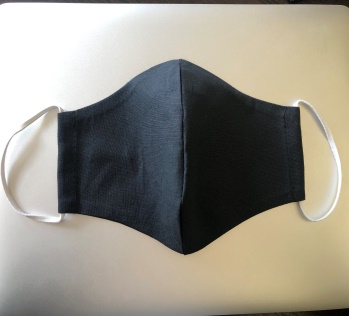 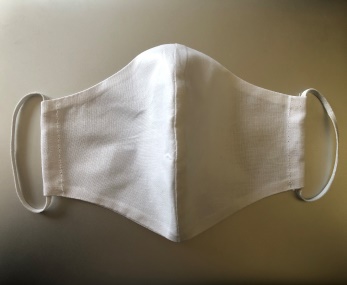 